Zadatak: Pročitaj brojalicu i probaj je naučiti!Brojalica: „Jedan, dva, tri“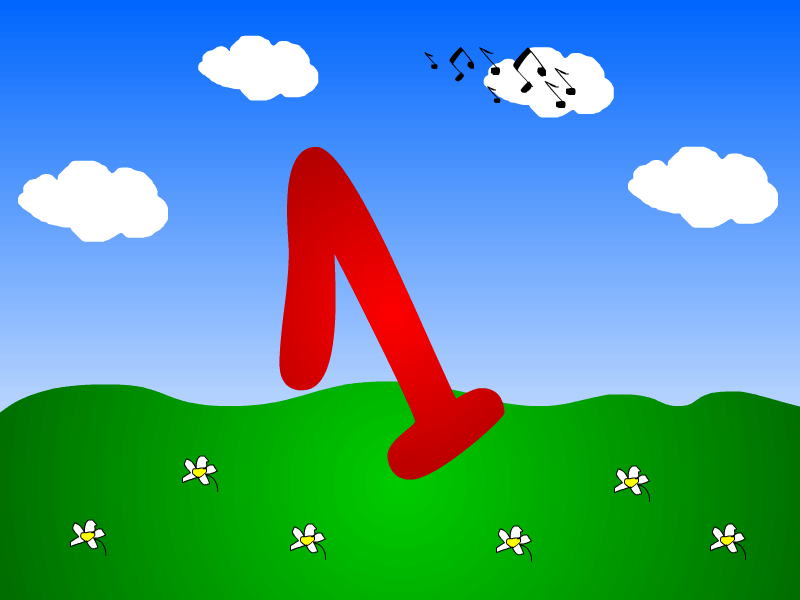 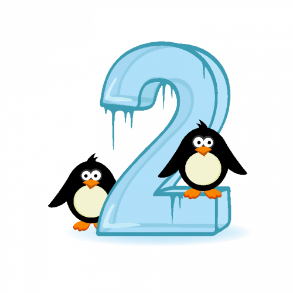 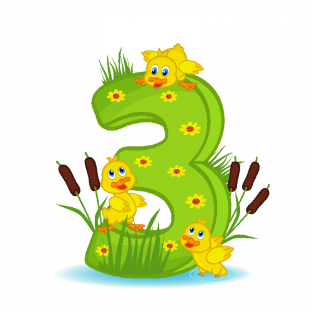 Jedan, dva, tri. To mi donesi ti. Što znam ja, ne znaš ti. Moj prijatelj,to si ti.Slike su uzete sa internetskih stranica:https://slovopres.com/wp-content/uploads/2017/01/Naslovna.pnghttps://www.profil-klett.hr/sites/default/files/styles/500x500/public/broj_dva_thinkstock_2016.png?itok=Lp0to0ZYhttps://www.profil-klett.hr/sites/default/files/styles/500x500/public/broj_tri_thinkstock_2016.png?itok=qNZfZQAQZADATAK: PROČITAJ BROJALICU I PROBAJ JE NAUČITI!BROJALICA: „JEDAN, DVA, TRI“JEDAN, DVA, TRI. TO MI DONESI TI. ŠTO ZNAM JA, NE ZNAŠ TI. MOJ PRIJATELJ,TO SI TI.Slike su uzete sa internetskih stranica:https://slovopres.com/wp-content/uploads/2017/01/Naslovna.pnghttps://www.profil-klett.hr/sites/default/files/styles/500x500/public/broj_dva_thinkstock_2016.png?itok=Lp0to0ZYhttps://www.profil-klett.hr/sites/default/files/styles/500x500/public/broj_tri_thinkstock_2016.png?itok=qNZfZQAQBrojalica: „Jedan, dva, tri“Jedan, dva, tri. To mi donesi ti. Što znam ja, ne znaš ti. Moj prijatelj,to si ti.BROJALICA: „JEDAN, DVA, TRI“JEDAN, DVA, TRI. TO MI DONESI TI. ŠTO ZNAM JA, NE ZNAŠ TI. MOJ PRIJATELJ,TO SI TI.